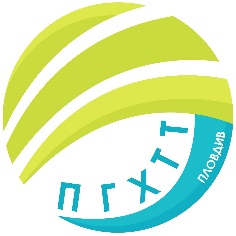 Приложение № 27 към заповед № РД-06-874/16.02.2022 г.ПРОФЕСИОНАЛНА ГИМНАЗИЯ ПО ХРАНИТЕЛНИ ТЕХНОЛОГИИ И ТЕХНИКА – ГР. ПЛОВДИВгр. Пловдив 4003, бул. „Васил Априлов” № 156, Директор: 032/95-28-38, Секретар: 032/95-50-18, e- mail: pghtt_plov@pghtt.net, http://pghtt.net/  ХI Д класГРАФИК ЗА КЛАСНИ И КОНТРОЛНИ РАБОТИII СРОК НА 2021/2022 УЧЕБНА ГОДИНАинж. Людмила Ганчева,директор на ПГ по хранителни технологии и техника – гр. Пловдив     Учебен предметФевруариМартАприлМайЮни     Учебен предметдата/часдата/часдата/часдата/часдата/часБългарски език и литература09.06.2022 г.4-5 час/Кл.р./ЧЕ – немски/руски език13.04.2022 г.4 час15.06.2022 г.4-5 час/Кл.р./Математика16.02.2022 г.1 час16.05.2022 г.2 час /Кл.р./Гражданско образование27.04.2022 г.2 часЧЕП – английски език18.03.2022 г.3 час02.06.2022 г.3 часЕлектротехника09.03.2022 г.6 часАналитична химия21.03.2022 г.6 часКлиматична, вентилационна и отоплителна техника15.04.2022 г.4 часТоплинни източници28.03.2022 г.7 часХидравлични машини25.02.2022 г.5 часБиохимия31.03.2022 г.1 часТехническа термодинамика и топлопренасяне25.03.2022 г.7 часОбща микробиология18.04.2022 г.7 часВъзобновяеми енергийни източници22.02.2022 г.7 часРемонт на топлотехнически съоръжения и инсталации11.05.2022 г.3 часХладилна техника16.03.2022 г.6 часПроизводство и контрол на храни и напитки09.05.2022 г.4 часТехнология на хранителните производства07.03.2022 г.5 час